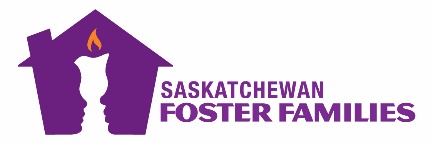 Trauma Competent Caregiver Virtual Training Classroom Registration Form Becoming a Trauma Competent Caregiver is a training session to increase competency and sensitivity in caring for children with a traumatic history. This training will give you tools to help children that will be placed in your care heal from past trauma while also giving you insight into meaning behind the behaviour of traumatized children.Training Schedule:  January 15th, 2022; February 26th, 2022; March 19th, 2022; April 9th, 2022;Please select one date below.9:00 AM to 4:00 PM  -Please note that breaks will be taken throughout the training session.  We would ask that you login into the classroom by no later than 8:40 AM to ensure a stable and working connection.Name(s): Address: 			City/Town:Postal Code:   			Mobile Phone:Email Address:Registration forms should be completed and sent by email to: training@sffa.sk.ca or by fax: 306.975.1581 January 15th, 2022 **Registration must be received no later than January 7th, 2022February 26th, 2022  **Registration must be received no later than February 18th, 2022	March 19th, 2022 ** Registration must be received no later than March 11th, 2022April 9th, 2022  **Registration must be received no later than March 31st, 2022If you have questions regarding the training or your registration, please email: training@sffa.sk.ca or call the SFFA Recruitment and Training Coordinator at 306.975.1019